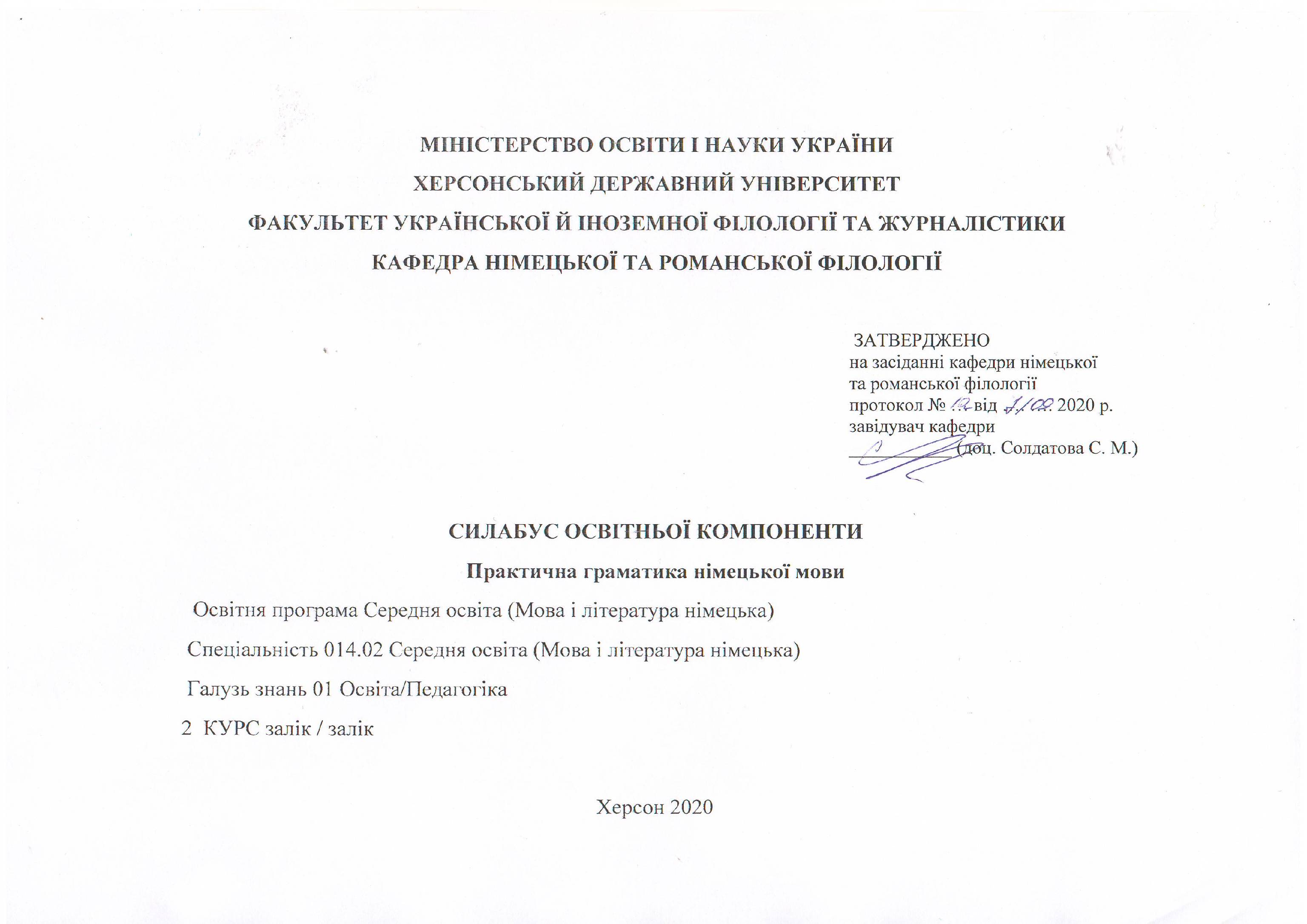 1. Анотація до курсу: є нормативною дисципліною зі спеціальності 014.02 Середня освіта (Мова і література німецька) для освітньої програми бакалавр, яка викладається в 1-2 семестрах в обсязі 4 кредитів (за Європейською Кредитно-Трансферною Системою ECTS).2. Мета та цілі курсу: метою курсу «Практична граматика німецької мови»   є формування у студентів граматичних навичок мовлення продуктивно  та  рецептивно  опановувати  граматичний  матеріал  у  межах, визначених  програмою  курсу,  використовувати  граматичну  термінологію,  що дозволить  сприймати  та  продукувати  усне  та  письмове  мовлення;  доповнити граматичні знання студентів та ознайомити їх з новими граматичними структурами німецької мови.  3. Компетентності та програмні результати навчання: Загальні компетентності (ЗК)ЗК1. Знання та розуміння предметної області та розуміння професійної діяльності.ЗК5. Здатність застосовувати набуті знання та вміння в практичних ситуаціях.ЗК7. Здатність до письмової й усної комунікації, щo якнайкраще відпoвідають ситуації професійного і особистісного спілкування засобами іноземної та державної мов.ЗК10. Здатність критично оцінювати й аналізувати власну освітню та професійну діяльність.Фахові компетентності (ФК) ФК3. Здатність формувати в учнів предметні компетентності, застосовуючи сучасні підходи, методи й технології навчання іноземної мови та світової літератури.ФК4. Здатність здійснювати об’єктивний контроль і оцінювання рівня навчальних досягнень учнів з німецької мови та світової літератури, другої іноземної мови.  ФК5. Здатність до критичного аналізу, діагностики та корекції власної педагогічної діяльності з метою підвищення ефективності освітнього процесу. ФК6. Здатність здійснювати професійну діяльність українською та іноземною мовами, спираючись на знання організації мовних систем, законів їх розвитку, сучасних норм їх використання.ФК7. Здатність використовувати потенціал полілінгвальної підготовки для ефективного формування предметних компетентностей учнів.ФК11. Здатність взаємодіяти зі спільнотами (на місцевому, регіональному, національному, європейському й глобальному рівнях) для розвитку професійних знань і фахових компетентностей, використання перспективного практичного досвіду й мовно-літературного контексту для реалізації освітніх цілей.Програмні результати навчання (ПРН)ПРН2. Знання сучасних філологічних й дидактичних засад навчання іноземних мов і світової літератури та вміння творчо використовувати різні теорії й досвід (вітчизняний,  закордонний) у процесі вирішення професійних завдань.ПРН3. Знання державного стандарту загальної середньої освіти, навчальних програм з іноземної мови та світової літератури для ЗНЗ та практичних шляхів їхньої реалізації в різних видах урочної та позаурочної діяльності.ПРН 4. Знання та вміння використовувати сучасні форми, методи й способи контролю й оцінювання рівня навчальних досягнень учнів з німецької мови та світової літератури, другої іноземної мови. ПРН8. Уміння аналізувати, діагностувати та корегувати власну педагогічну діяльність з метою підвищення ефективності освітнього процесу. ПРН11. Володіння комунікативною мовленнєвою компетентністю з української та іноземних мов (лінгвістичний, соціокультурний, прагматичний компоненти відповідно до загальноєвропейських рекомендацій із мовної освіти), здатність удосконалювати й підвищувати власний компетентнісний рівень у вітчизняному та міжнародному контексті.  ПРН15. Здатність учитися впродовж життя і вдосконалювати з високим рівнем автономності набуту під час навчання  кваліфікацію. ПРН 17. Знання вимог до безпеки життєдіяльності й готовність  до охорони життя й здоров’я учнів в освітньому процесі та позаурочній діяльності.  4. Обсяг курсу на поточний навчальний рікОзнаки курсу 6. Технічне й програмне забезпечення/обладнання: ноутбук, проєктор, USB колонка.   Політика курсу: відвідування практичних занять (неприпустимість пропусків, запізнень ); правила поведінки на заняттях (активна участь, виконання необхідного мінімуму навчальної роботи, відключення телефонів); курс «Практична граматика німецької мови» передбачає вивчення теоретичних та практичних аспектів граматики німецької мови, необхідних для відпрацювання граматичних навичок та умінь, розвиток репродуктивних та рецептивних навичок мовлення, розвиток професійних навичок і вмінь майбутніх фахівців. 7. При організації освітнього процесу в Херсонському державному університеті студенти та викладачі діють відповідно до: Положення про самостійну роботу студентів (http://www.kspu.edu/About/DepartmentAndServices/DAcademicServ.aspx); Положення про організацію освітнього процесу (http://www.kspu.edu/About/DepartmentAndServices/DAcademicServ.aspx); Положення про проведення практики студентів (http://www.kspu.edu/About/DepartmentAndServices/DAcademicServ.aspx); Положення про порядок оцінювання знань студентів (http://www.kspu.edu/About/DepartmentAndServices/DAcademicServ.aspx); Положення про академічну доброчесність (http://www.kspu.edu/Information/Academicintegrity.aspx); Положення про кваліфікаційну роботу (проєкт) студента (http://www.kspu.edu/About/Faculty/INaturalScience/MFstud.aspx); Положення про внутрішнє забезпечення якості освіти (http://www.kspu.edu/About/DepartmentAndServices/DMethodics/EduProcess.aspx); Положення про порядок  і  умови   обрання     освітніх    компонент/навчальних дисциплін за вибором здобувачами вищої освіти   (http://www.kspu.edu/About/DepartmentAndServices/DMethodics/EduProcess.aspx) Схема курсу9. Система оцінювання та вимоги:  участь у роботі впродовж семестру/самостійна робота/підсумковий тест, опитування /залікЗалік виставляється шляхом сумування балів за кожний модуль, виконання самостійної роботи (20 балів) та підсумкового тесту  на останньому занятті (20) протягом семестру (40 (10 сам.р.) +40 (10 сам.р.) + 20(підс.тест)=100) (І семестр)Підсумкова оцінка виставляється шляхом сумування балів за кожний модуль, виконання самостійної роботи (18 балів)  протягом семестру  та підсумкового опитування (10 балів) (44 (8 сам.р.)+46 (10 сам.р.)+ 10 (підс.опит.)=100) (ІІ семестр)У разі поважних причин відсутності на заняттях, здобувач допускається до підсумкового контролю і складання заліку відповідно до переліку питань.Критерії Вид контролю: поточний.Методи контролю: спостереження за навчальною діяльністю студентів, усне опитування, письмові роботи, тести. Контроль знань і умінь студентів (поточний і підсумковий) з дисципліни «Практична граматика німецької мови» здійснюється згідно з кредитно-трансферною системою організації освітнього процесу. Рейтинг студента із засвоєння дисципліни визначається за 100 бальною шкалою. Він складається з рейтингу з навчальної роботи, для оцінювання якої призначається 40 балів і 60 балів. Критерії оцінювання знань та умінь студентів:Критерії оцінювання знань, умінь та навичок здобувачів вищої освіти для  заліку.Відмінно (90-100 балів)Студент має  ґрунтовні  та міцні знання теоретичного матеріалу в заданому обсязі. Володіння теоретичним матеріалом з предмету постійно підкріплює наведенням прикладів, вміє вільно виконувати практичні завдання, передбачені навчальною програмою; досконало опрацьовує матеріал основної та додаткової літератури;  виявляє креативність у розумінні і творчому використанні набутих знань та умінь.Добре (74-89 балів) Студент демонструє повні, систематичні знання із дисципліни, володіння теоретичним матеріалом предмету  підкріплює наведенням прикладів, успішно виконує практичні завдання, добре засвоює матеріал основної та додаткової літератури, має здатність до самостійного поповнення та оновлення знань.  У відповіді студента наявні незначні  граматичні помилки.Задовільно (60-73 балів) Студент володіє знаннями основного навчального матеріалу в обсязі, достатньому для подальшого навчання і майбутньої фахової діяльності, має поверхову обізнаність з основною і додатковою літературою, передбаченою навчальною програмою; можливі суттєві помилки у виконанні практичних завдань, але студент спроможний усунути їх і пояснити із допомогою викладача.Незадовільно (35-59 балів) Відповідь студента під час відтворення основного програмного матеріалу поверхова, фрагментарна, що зумовлюється початковими уявленнями про предмет вивчення, відсутня обізнаність з додатковою літературою. Виконуючи практичні завдання студент допускає велику кількість помилок, які він не в змозі самостійно виявити і пояснити. Таким чином, оцінка «незадовільно» ставиться студентові, який неспроможний до навчання чи виконання фахової діяльності після закінчення ВНЗ без повторного навчання за програмою відповідної дисципліни. КРИТЕРІЇ ОЦІНЮВАННЯ ЗНАНЬ І ВМІНЬ СТУДЕНТІВ(УСНА ВІДПОВІДЬ  / ДОПОВІДЬ)Максимальна кількість балів - 6 КРИТЕРІЇ ОЦІНЮВАННЯ ЗНАНЬ І ВМІНЬ СТУДЕНТІВ( ПИСЬМОВА ВІДПОВІДЬ/ СИТУАТИВНЕ МОВЛЕННЯ/ЕСЕ)Максимальна кількість балів – 6 КРИТЕРІЇ ОЦІНЮВАННЯ ЗНАНЬ І ВМІНЬ СТУДЕНТІВ(УСНЕ ПІДСУМКОВЕ  ОПИТУВАННЯ)Максимальна кількість балів - 10 КРИТЕРІЇ ОЦІНЮВАННЯ ЗНАНЬ І ВМІНЬ СТУДЕНТІВ(ПІДСУМКОВИЙ ТЕСТ) Максимальна кількість балів - 20 Як підсумковий контроль студентам пропонується один тест (на вибір однієї відповіді). Тест складається з 20 запитань. 10. Список рекомендованих джерел (наскрізна нумерація)Базова:1. Діденко Н.В. Навчально-методичні рекомендації з курсу «Практична граматика німецької мови». Змістовний модуль «Das Partizip. Das Numerale». Херсон. Видавництво ХДУ, 2008. 32 с.2. Євгененко Д. А., Білоус О. М., Гуменюк О. О., Зеленко Т. Д., Кучинський Б. В., Білоус О. І., Артамоновська С. П. Практична граматика німецької мови: навч. посіб. [для студентів та учнів]. 2-е видання, виправлене та доповнене. Вінниця: НОВА КНИГА, 2004 р. 400 с.3. Камянова Т. Deutsch. Практический курс немецкого языка. 10-е изд. Москва: Хит-книга, 2019. 384 с.4. Паремская Д. А. Практическая грамматика (немецкий язык). Минск: Высш. Шк., 2001. 350 с.5. Россихина Г.Н.; Ульянова Е.С. Немецкий глагол в упражнениях: Учеб.Пособие.  М.: Лист Нью, 2002. 192 с.6.Россихина Г.Н., Уткина Т.А., Раабе Н. Немецкий предлог в упражнениях: Учебное пособие.  М.: Лист-Нью, 2004. 176 с.7. Совершенствуем знание немецкого языка. Грамматика под ред. Петренко О.В.  К.: Методика, 1996.8.Тагиль И. П. Deutsche Grammatik in Übungen auf der Grundlage der neuen amtlichen Rechtschreibregeln. Санкт-Петербург: КАРО, 2004. 238 с. 9.  Kovbasyuk L. А. Deutsche Übungsgrammatik: Lehrwerk. Херсон: ХДУ, 2013. 204 с.10. Sommerfeldt K. E., Starke G. Einführung in die Grammatik der deutschen Gegenwartssprache. Tübingen: Max Meyer, 1998. 301 S.11. Em neu 2008: Deutsch als Fremdsprache, Niveaustufe B1+ / Brückenkurs. Kursbuch+ Arbeitsbuch / von Michaela Perlmann-Balme & Susanne Schwalb, Hueber Verlag,85737 Ismaning, Deutschland. 2008. 80S+ 134 S.Допоміжна12. Гоштанар І., Діденко Н. Практичний курс німецької мови (як другої іноземної): навч. посібник для студ. вищ. навч. заклад. Херсон: ТОВ «ВКФ «СТАР» ЛТД», 2017. 222 с.13. Івашиненко О. О., Юдінцева О. О. Grammatik in Erklärungen und Übungen: навч. посіб. з практичної граматики німецької мови. Горлівка: Видавництво ГДПІІМ, 2009. 192 с.14. Кіршова О. В. Практична граматика німецької мови (Дієслово. Іменник): навч. посібник. Миколаїв: Вид-во Чорноморський національний університет імені Петра Могили (ЧДУ імені Петра Могили), 2015. 116 с.15. Нарустранг К. Практическая грамматика немецкого языка. Санкт-Петербург: Антология, 2016. 304 с.16. Потапенко С. М., Шелухіна В. С. Збірник вправ та завдань з граматики німецької мови. Харків: ХНАМГ, 2007. 95 c.17. Самостійна робота студентів з практичних курсів сучасної німецької мови: навчальний посібник для студентів вищих навчальних закладів. Херсон: ХДУ, 2012. 200 с.18. Смолій М. С. Німецька мова: Граматичний довідник. Вид. 2-е, виправ. і доп. Тернопіль: Навчальна книга - Богдан, 2006. 208 с.19. Der kleine Duden. Deutsche Grammatik. Mannheim: Dudenverlag, 2000. 412 S.20. Dreyer H., Schmitt R. Совершенствуем знание немецкого языка. Киев: Методика, 1996. 336 с.21. Duden. Die Grammatik. Mannheim: Dudenverlag, 2009. 1343 S.22. Imo W. Grammatik: Eine Einführung. Stuttgart: J. B. Metzler, 2016. VIII + 239 S.Internet-ресурсиDeutsche Grammatik. URL: http://www.grammatikdeutsch.de/Deutsch lernen. URL: https://lernen-lehren.de/Easy Deutsch. URL: URL: https://easy-deutsch.de/deutsche-grammatik-uebersicht/mein-deutschbuch.de. URL: https://mein-deutschbuch.de/grammatik.htmlDeutsch lernen online. URL: https://www.deutsch-lernen-online.net/grammatikDeutsch training. URL: https://deutschtraining.org/deutrammatik/Назва освітньої компонентиПрактична граматика німецької мовиВикладач Ст.викл. Діденко Наталія Вікторівна Посилання на сайтhttp://www.kspu.edu/About/Faculty/IUkrForeignPhilology/ChairGermRomLan/Workprograms.aspx  Контактний тел.(0552)326758E-mail викладача:nd27ak21@gmail.comГрафік консультаційКожної середиЛекціїПрактичні заняттяСамостійна роботаКількість годин5070Рік викладанняСеместрСпеціальністьКурс (рік навчання)Обов’язковий/вибірковий2020-20211-й, 2-й014.02 Середня освіта (Мова і література німецька)2-й        Обов’язкова Тиждень, дата, годиниТиждень, дата, годиниТема, план, кількість годин (аудиторної та самостійної)Форма навчального заняттяСписок рекомендованихджерел (за нумерацією розділу 10)ЗавданняМаксимальна кількість балівТема № 1. Прикметник. Прислівник.Тема № 1. Прикметник. Прислівник.Тема № 1. Прикметник. Прислівник.Тема № 1. Прикметник. Прислівник.Тема № 1. Прикметник. Прислівник.Тема № 1. Прикметник. Прислівник.Тема № 1. Прикметник. Прислівник.           Тиждень Б http://www.kspu.edu/forstudent/shedule.aspx   2 години (аудиторної роботи)4 години (самостійної роботи)           Тиждень Б http://www.kspu.edu/forstudent/shedule.aspx   2 години (аудиторної роботи)4 години (самостійної роботи)Тема 1: Відмінювання прикметників. Сильна відміна. Слабка  відміна(2 години аудиторної роботи)практичнеОс. 2,3,4Опрацювати теоретичний матеріал та виконати граматичні вправи за темою заняття. 6 б (усна відповідь)Тиждень Бhttp://www.kspu.edu/forstudent/shedule.aspx  2 години (аудиторної роботи)4 годин (самостійної роботи)Тиждень Бhttp://www.kspu.edu/forstudent/shedule.aspx  2 години (аудиторної роботи)4 годин (самостійної роботи)Тема 2: Відмінювання прикметників. Змішана  відміна.(2 години аудиторної роботи)практичнеОс. 2,4,7,8 Опрацювати теоретичний матеріал та виконати письмово граматичні вправи за темою заняття. 6 б (письмова відповідь)Тиждень Бhttp://www.kspu.edu/forstudent/shedule.aspx  2 години (аудиторної роботи)4 години (самостійної роботи)Тиждень Бhttp://www.kspu.edu/forstudent/shedule.aspx  2 години (аудиторної роботи)4 години (самостійної роботи)Тема 3: Ступені порівняння прикметників. (2 години аудиторної роботи)практичнеОс. 4, 7,10Скласти ситуацію (тематика за вибором студента), використовуючи  прикметники та прислівники у ступенях порівняння.6 б (усна відповідь)Тиждень Аhttp://www.kspu.edu/forstudent/shedule.aspx   2 години (аудиторної роботи)4 години (самостійної роботи)Тиждень Аhttp://www.kspu.edu/forstudent/shedule.aspx   2 години (аудиторної роботи)4 години (самостійної роботи)Тема 4: Субстантивовані прикметники.(2 години аудиторної роботи)Самостійна роботапрактичнеОс. 4, 5, 6 Доп. 17 Опрацювати теоретичний матеріал, підкріплюючи відповіді власними прикладами.Виконати завдання до самостійної роботи з теми стор.73-76 № 1-3 6 б (письмова відповідь)10 б (самостійна робота)Тиждень Бhttp://www.kspu.edu/forstudent/shedule.aspx  2 години (аудиторної роботи)4 години (самостійної роботи)Тиждень Бhttp://www.kspu.edu/forstudent/shedule.aspx  2 години (аудиторної роботи)4 години (самостійної роботи)Тема 5: Прислівник.(2 години аудиторної роботи)практичнеОс. 4, 5,9Доп. 14,15Скласти розповідь (тематика за вибором студента), використовуючи якомога більше прислівників.6 б (усна відповідь)Тема № 2. Партицип. Числівник.Тема № 2. Партицип. Числівник.Тема № 2. Партицип. Числівник.Тема № 2. Партицип. Числівник.Тема № 2. Партицип. Числівник.Тема № 2. Партицип. Числівник.Тема № 2. Партицип. Числівник.Тиждень Б         http://www.kspu.edu/forstudent/shedule.aspx  2 години (аудиторної роботи)4 години (самостійної роботи)Тиждень Б         http://www.kspu.edu/forstudent/shedule.aspx  2 години (аудиторної роботи)4 години (самостійної роботи)Тема 1:  Партицип І.(2 години аудиторної роботи)практичнеОс. 1, 4,5Опрацювати теоретичний матеріал та виконати граматичні вправи за темою заняття. 6  б (усна відповідь)Тиждень Бhttp://www.kspu.edu/forstudent/shedule.aspx  2 години (аудиторної роботи)4 годин (самостійної роботи)Тиждень Бhttp://www.kspu.edu/forstudent/shedule.aspx  2 години (аудиторної роботи)4 годин (самостійної роботи)Тема 2:  Партицип ІІ (2 години аудиторної роботи)практичнеОс. 1, 4,6Доп. 12,15Опрацювати теоретичний матеріал та виконати письмово граматичні вправи за темою заняття. 6 б (письмова відповідь)          Тиждень Аhttp://www.kspu.edu/forstudent/shedule.aspx   2 години (аудиторної роботи)4 години (самостійної роботи)          Тиждень Аhttp://www.kspu.edu/forstudent/shedule.aspx   2 години (аудиторної роботи)4 години (самостійної роботи)Тема 3: Кількісні числівники. (2години  аудиторної роботи)практичнеОс. 3Ос. 1Опрацювати теоретичний матеріал та виконати граматичні вправи за темою заняття. Виконати завдання до самостійної роботи з теми стор.29-30 № 1-46  б (усна відповідь)10 б (самостійна робота)             Тиждень Бhttp://www.kspu.edu/forstudent/shedule.aspx  2 години (аудиторної роботи)4 години (самостійної роботи)             Тиждень Бhttp://www.kspu.edu/forstudent/shedule.aspx  2 години (аудиторної роботи)4 години (самостійної роботи)Тема  4: Порядкові числівники.   (2 години аудиторної роботи)практичнеОс. 1, 4, 5,11Підібрати німецькі прислів’я та приказки, що містять кількісні та порядкові числівники.6 б (письмова відповідь)             Тиждень Бhttp://www.kspu.edu/forstudent/shedule.aspx  2 години (аудиторної роботи)4 години (самостійної роботи)             Тиждень Бhttp://www.kspu.edu/forstudent/shedule.aspx  2 години (аудиторної роботи)4 години (самостійної роботи) Тема 4: Інші види числівників.(2години  аудиторної роботи)Підсумковий тестпрактичнеОс. 1, 4, 5Доп.15Скласти ситуацію (тематика за вибором студента), використовуючи  різноманітні види числівників.6  б (усна відповідь)20 б (підсумковий тест)                                                                                             Тема № 3. Пасив.                                                                                            Тема № 3. Пасив.                                                                                            Тема № 3. Пасив.                                                                                            Тема № 3. Пасив.                                                                                            Тема № 3. Пасив.                                                                                            Тема № 3. Пасив.                                                                                            Тема № 3. Пасив.                Тиждень Аhttp://www.kspu.edu/forstudent/shedule.aspx   2  години (аудиторної роботи)2 години (самостійної роботи)                Тиждень Аhttp://www.kspu.edu/forstudent/shedule.aspx   2  години (аудиторної роботи)2 години (самостійної роботи)Тема 1: Пасив. Утворення.(2 години  аудиторної роботи)практичніОс. 1,  4Опрацювати теоретичний матеріал та виконати граматичні вправи за темою заняття. Тиждень Бhttp://www.kspu.edu/forstudent/shedule.aspx  2 години (аудиторної роботи)2 години (самостійної роботи)Тиждень Бhttp://www.kspu.edu/forstudent/shedule.aspx  2 години (аудиторної роботи)2 години (самостійної роботи)Тема 2: Пасив. Часові формі.(2 години аудиторної роботи)ПрактичніОс. 1,4, 11Доп. 15 Опрацювати теоретичний матеріал та виконати письмово граматичні вправи за темою заняття. 6 б (письмова відповідь)Тиждень Аhttp://www.kspu.edu/forstudent/shedule.aspx   2  години (аудиторної роботи)2 години (самостійної роботи)Тиждень Аhttp://www.kspu.edu/forstudent/shedule.aspx   2  години (аудиторної роботи)2 години (самостійної роботи)Тема 3: Пасив. Часові формі.  (2 години аудиторної роботи)практичніОс.1, 5, 11Ос.3Скласти ситуацію (тематика за вибором студента) у Präteritum, що містить речення у Passiv.6 б (усна відповідь)Тиждень Бhttp://www.kspu.edu/forstudent/shedule.aspx  2 години (аудиторної роботи)2 години (самостійної роботи)Тиждень Бhttp://www.kspu.edu/forstudent/shedule.aspx  2 години (аудиторної роботи)2 години (самостійної роботи)Тема 4: Інфінітив пасив. (2 години аудиторної роботи)практичніОс. 4,  11Доп. 16 Скласти 10 порад з теми «Wie man richtig reisen soll» з використанням речень Infinitiv Passiv 6  б (письмова відповідь)             Тиждень Аhttp://www.kspu.edu/forstudent/shedule.aspx  2 години (аудиторної роботи)2 години (самостійної роботи)             Тиждень Аhttp://www.kspu.edu/forstudent/shedule.aspx  2 години (аудиторної роботи)2 години (самостійної роботи)Тема 5: Статив.(2 години аудиторної роботи)Самостійна роботапрактичніОс. 4, 6, 9.Доп. 13Доп. 17Опрацювати теоретичний матеріал, підкріплюючи відповіді власними прикладами.Виконати завдання до самостійної роботи з теми стор.77-79 № 1-3 6 б (усна відповідь)8 б (самостійна робота)Тиждень Бhttp://www.kspu.edu/forstudent/shedule.aspx  2 години (аудиторної роботи)2 години (самостійної роботи)Тиждень Бhttp://www.kspu.edu/forstudent/shedule.aspx  2 години (аудиторної роботи)2 години (самостійної роботи)Тема 6: Вживання пасив та статив.(2 години аудиторної роботи)практичніОс. 1, 11Здійснити пошукову роботу: виписати з науково-публіцистичної німецькомовної літератури речення-приклади вживання пасив та статив.6 б (письмова відповідь)Тиждень Аhttp://www.kspu.edu/forstudent/shedule.aspx   2 години (аудиторної роботи)2 години (самостійної роботи)Тиждень Аhttp://www.kspu.edu/forstudent/shedule.aspx   2 години (аудиторної роботи)2 години (самостійної роботи)Тема 6: Вживання пасив та статив.практичніОс. 1,4Доп. 12,15.Скласти розповідь (тематика за вибором студента), використовуючи якомога більше речень у пасив та статив.6 б (усна відповідь)Тема № 4. Модальні дієслова. Інфінітив. Тема № 4. Модальні дієслова. Інфінітив. Тема № 4. Модальні дієслова. Інфінітив. Тема № 4. Модальні дієслова. Інфінітив. Тема № 4. Модальні дієслова. Інфінітив. Тема № 4. Модальні дієслова. Інфінітив. Тема № 4. Модальні дієслова. Інфінітив. Тиждень Бhttp://www.kspu.edu/forstudent/shedule.aspx 2 години (аудиторної роботи)2 години (самостійної роботи Тиждень Бhttp://www.kspu.edu/forstudent/shedule.aspx 2 години (аудиторної роботи)2 години (самостійної роботи Тема 1: Модальні дієслова. Особливості відмінювання. Модальні дієслова wollen та mögen (2 години аудиторної роботи) практичнеОс. 2,4, Доп. 13Опрацювати теоретичний матеріал та виконати граматичні вправи за темою заняття. Тиждень Аhttp://www.kspu.edu А /forstudent/shedule.aspx  2 години (аудиторної роботи)2  години (самостійної роботи)Тема 2: Модальні дієслова dürfen та können.(2 години аудиторної роботи)практичнеОс. 2,10Ос.3Скласти ситуацію ї що містить модальні дієслова dürfen та können.6 б (усна відповідь)Тиждень Бhttp://www.kspu.edu/forstudent/shedule.aspx2 години (аудиторної роботи)2  години (самостійної роботи Тема 3: Модальні дієсловаmüssen  та sollen (2 години аудиторної роботи) практичнеОс.2, 4Доп.12,13Підібрати німецькі прислів’я та приказки, що містять модальні дієсловаmüssen  та sollen6  б (письмова відповідь)Тиждень Аhttp://www.kspu.edu/forstudent/shedule.aspx  2 години (аудиторної роботи)2 години (самостійної роботи)Тема 4: Вживання інфінітив з часткою zu (2 години аудиторної роботи)практичнеОс. 2, 4,5 Опрацювати теоретичний матеріал, підкріплюючи відповіді власними прикладами.6 б (усна відповідь)Тиждень Бhttp://www.kspu.edu/forstudent/shedule.aspx 2 години (аудиторної роботи)2 години (самостійної роботи  Тема 5: Вживання інфінітив без частки zu (2 години аудиторної роботи)практичнеОс. 2, 5Ос. 3Скласти 7 речень з теми «Мандри» з інфінітивом з  часткою zu та 5 речень  без  частки zu6  б (письмова відповідь)Тиждень Аhttp://www.kspu.edu/forstudent/shedule.aspx  2 години (аудиторної роботи)2 години (самостійної роботи)Тема 6: Інфінітивні конструкціїum…zu; (an)statt…zu; ohne…zu.(2 години аудиторної роботи)Самостійна роботапрактичнеОс.2, 7, 11Доп.12,14Доп. 17Опрацювати теоретичний матеріал та виконати граматичні вправи за темою заняття. Виконати завдання до самостійної роботи з теми стор.79-80 № 1-46 б (усна відповідь)10 б (самостійна робота)       Тиждень Бhttp://www.kspu.edu/forstudent/shedule.aspx 2 години (аудиторної роботи)2 години  (самостійної роботи Тема 7: Інфінітивні конструкціїhaben+zu + Infinitivsein +zu + Infinitiv (2 години аудиторної роботи)практичнеОс. 2, 4,5 Опрацювати теоретичний матеріал та виконати письмово граматичні вправи за темою заняття. 6  б (письмова відповідь)Тиждень Аhttp://www.kspu.edu/forstudent/shedule.aspx  2 години (аудиторної роботи)2 години (самостійної роботи)Підсумкове опитування практичне10 бОцінка за шкалою ECTSОцінка за шкалою ECTSСума балів за 100-бальною шкалоюОцінка за національною шкалоюАА90-100відмінноВВ82-89добреСС74-81добреDD64-73задовільноEE60-63задовільноFXFX35-59незадовільно з можливістю повторного складанняFF1-34незадовільно з обов’язковим повторним вивченням дисципліниА (відмінно)90-100 = 6 бСтудент має  ґрунтовні  та міцні знання теоретичного матеріалу в заданому обсязі. Володіння теоретичним матеріалом з практичної граматики німецької мови постійно підкріплює наведенням прикладів, вміє вільно виконувати практичні завдання, передбачені навчальною програмою; досконало опрацьовує матеріал основної та додаткової літератури;  виявляє креативність у розумінні і творчому використанні набутих знань та умінь. Граматичні помилки відсутні.Студент має  ґрунтовні  та міцні знання теоретичного матеріалу в заданому обсязі. Володіння теоретичним матеріалом з практичної граматики німецької мови постійно підкріплює наведенням прикладів, вміє вільно виконувати практичні завдання, передбачені навчальною програмою; досконало опрацьовує матеріал основної та додаткової літератури;  виявляє креативність у розумінні і творчому використанні набутих знань та умінь. Граматичні помилки відсутні.Студент має  ґрунтовні  та міцні знання теоретичного матеріалу в заданому обсязі. Володіння теоретичним матеріалом з практичної граматики німецької мови постійно підкріплює наведенням прикладів, вміє вільно виконувати практичні завдання, передбачені навчальною програмою; досконало опрацьовує матеріал основної та додаткової літератури;  виявляє креативність у розумінні і творчому використанні набутих знань та умінь. Граматичні помилки відсутні.Студент має  ґрунтовні  та міцні знання теоретичного матеріалу в заданому обсязі. Володіння теоретичним матеріалом з практичної граматики німецької мови постійно підкріплює наведенням прикладів, вміє вільно виконувати практичні завдання, передбачені навчальною програмою; досконало опрацьовує матеріал основної та додаткової літератури;  виявляє креативність у розумінні і творчому використанні набутих знань та умінь. Граматичні помилки відсутні.В  (добре)82-89= 5 бСтудент демонструє повні, систематичні знання із дисципліни, Володіння теоретичним матеріалом з практичної граматики німецької мови  підкріплює наведенням прикладів, успішно виконує практичниі завдання, добре засвоює матеріал основної та додаткової літератури, має здатність до самостійного поповнення та оновлення знань.  У відповіді студента наявні незначні  граматичні помилки. Відповідь має декілька граматичних помилок, які не перешкоджають розумінню мовлення студента.Студент демонструє повні, систематичні знання із дисципліни, Володіння теоретичним матеріалом з практичної граматики німецької мови  підкріплює наведенням прикладів, успішно виконує практичниі завдання, добре засвоює матеріал основної та додаткової літератури, має здатність до самостійного поповнення та оновлення знань.  У відповіді студента наявні незначні  граматичні помилки. Відповідь має декілька граматичних помилок, які не перешкоджають розумінню мовлення студента.Студент демонструє повні, систематичні знання із дисципліни, Володіння теоретичним матеріалом з практичної граматики німецької мови  підкріплює наведенням прикладів, успішно виконує практичниі завдання, добре засвоює матеріал основної та додаткової літератури, має здатність до самостійного поповнення та оновлення знань.  У відповіді студента наявні незначні  граматичні помилки. Відповідь має декілька граматичних помилок, які не перешкоджають розумінню мовлення студента.Студент демонструє повні, систематичні знання із дисципліни, Володіння теоретичним матеріалом з практичної граматики німецької мови  підкріплює наведенням прикладів, успішно виконує практичниі завдання, добре засвоює матеріал основної та додаткової літератури, має здатність до самостійного поповнення та оновлення знань.  У відповіді студента наявні незначні  граматичні помилки. Відповідь має декілька граматичних помилок, які не перешкоджають розумінню мовлення студента.С (добре)74-81= 4 бСтудент демонструє систематичні знання із дисципліни, володіння теоретичним матеріалом з практичної граматики німецької мови  підкріплює наведенням прикладів, успішно виконує практичні завдання, добре засвоює матеріал основної та додаткової літератури, має здатність до самостійного поповнення та оновлення знань.  У відповіді студента наявні незначні  граматичні помилки.  Відповідь має ряд граматичних помилок, які не перешкоджають розумінню мовлення студента.Студент демонструє систематичні знання із дисципліни, володіння теоретичним матеріалом з практичної граматики німецької мови  підкріплює наведенням прикладів, успішно виконує практичні завдання, добре засвоює матеріал основної та додаткової літератури, має здатність до самостійного поповнення та оновлення знань.  У відповіді студента наявні незначні  граматичні помилки.  Відповідь має ряд граматичних помилок, які не перешкоджають розумінню мовлення студента.Студент демонструє систематичні знання із дисципліни, володіння теоретичним матеріалом з практичної граматики німецької мови  підкріплює наведенням прикладів, успішно виконує практичні завдання, добре засвоює матеріал основної та додаткової літератури, має здатність до самостійного поповнення та оновлення знань.  У відповіді студента наявні незначні  граматичні помилки.  Відповідь має ряд граматичних помилок, які не перешкоджають розумінню мовлення студента.Студент демонструє систематичні знання із дисципліни, володіння теоретичним матеріалом з практичної граматики німецької мови  підкріплює наведенням прикладів, успішно виконує практичні завдання, добре засвоює матеріал основної та додаткової літератури, має здатність до самостійного поповнення та оновлення знань.  У відповіді студента наявні незначні  граматичні помилки.  Відповідь має ряд граматичних помилок, які не перешкоджають розумінню мовлення студента.D  (задовільно)64-73=3 бСтудент володіє знаннями основного навчального матеріалу в обсязі, достатньому для подальшого навчання і майбутньої фахової діяльності, має поверхову обізнаність з основною і додатковою літературою, передбаченою навчальною програмою; можливі суттєві помилки у виконанні практичних завдань, але студент спроможний усунути їх і пояснити із допомогою викладача.  Відповідь містить  багато граматичних помилок, які не перешкоджають розумінню мовлення студента.Студент володіє знаннями основного навчального матеріалу в обсязі, достатньому для подальшого навчання і майбутньої фахової діяльності, має поверхову обізнаність з основною і додатковою літературою, передбаченою навчальною програмою; можливі суттєві помилки у виконанні практичних завдань, але студент спроможний усунути їх і пояснити із допомогою викладача.  Відповідь містить  багато граматичних помилок, які не перешкоджають розумінню мовлення студента.Студент володіє знаннями основного навчального матеріалу в обсязі, достатньому для подальшого навчання і майбутньої фахової діяльності, має поверхову обізнаність з основною і додатковою літературою, передбаченою навчальною програмою; можливі суттєві помилки у виконанні практичних завдань, але студент спроможний усунути їх і пояснити із допомогою викладача.  Відповідь містить  багато граматичних помилок, які не перешкоджають розумінню мовлення студента.Студент володіє знаннями основного навчального матеріалу в обсязі, достатньому для подальшого навчання і майбутньої фахової діяльності, має поверхову обізнаність з основною і додатковою літературою, передбаченою навчальною програмою; можливі суттєві помилки у виконанні практичних завдань, але студент спроможний усунути їх і пояснити із допомогою викладача.  Відповідь містить  багато граматичних помилок, які не перешкоджають розумінню мовлення студента.Е (задовільно)60-63= 2 бСтудент володіє знаннями основного навчального матеріалу в обсязі, достатньому для подальшого навчання і майбутньої фахової діяльності, має поверхову обізнаність з основною і додатковою літературою, передбаченою навчальною програмою; можливі суттєві помилки у виконанні практичних завдань, але студент не завжди спроможний усунути їх і пояснити із допомогою викладача.  Відповідь містить  багато граматичних помилок, які  перешкоджають розумінню мовлення студента.Студент володіє знаннями основного навчального матеріалу в обсязі, достатньому для подальшого навчання і майбутньої фахової діяльності, має поверхову обізнаність з основною і додатковою літературою, передбаченою навчальною програмою; можливі суттєві помилки у виконанні практичних завдань, але студент не завжди спроможний усунути їх і пояснити із допомогою викладача.  Відповідь містить  багато граматичних помилок, які  перешкоджають розумінню мовлення студента.Студент володіє знаннями основного навчального матеріалу в обсязі, достатньому для подальшого навчання і майбутньої фахової діяльності, має поверхову обізнаність з основною і додатковою літературою, передбаченою навчальною програмою; можливі суттєві помилки у виконанні практичних завдань, але студент не завжди спроможний усунути їх і пояснити із допомогою викладача.  Відповідь містить  багато граматичних помилок, які  перешкоджають розумінню мовлення студента.Студент володіє знаннями основного навчального матеріалу в обсязі, достатньому для подальшого навчання і майбутньої фахової діяльності, має поверхову обізнаність з основною і додатковою літературою, передбаченою навчальною програмою; можливі суттєві помилки у виконанні практичних завдань, але студент не завжди спроможний усунути їх і пояснити із допомогою викладача.  Відповідь містить  багато граматичних помилок, які  перешкоджають розумінню мовлення студента.FХ (незадовільно) з можливістю повторного складання35-59= 0 балівВідповідь студента під час відтворення основного програмового матеріалу поверхова, фрагментарна, що зумовлюється початковими уявленнями про предмет вивчення, відсутня обізнаність з додатковою літературою. Виконуючи практичні завдання студент допускає велику кількість помилок, які він не в змозі самостійно виявити і пояснити. Відповідь студента під час відтворення основного програмового матеріалу поверхова, фрагментарна, що зумовлюється початковими уявленнями про предмет вивчення, відсутня обізнаність з додатковою літературою. Виконуючи практичні завдання студент допускає велику кількість помилок, які він не в змозі самостійно виявити і пояснити. Відповідь студента під час відтворення основного програмового матеріалу поверхова, фрагментарна, що зумовлюється початковими уявленнями про предмет вивчення, відсутня обізнаність з додатковою літературою. Виконуючи практичні завдання студент допускає велику кількість помилок, які він не в змозі самостійно виявити і пояснити. Відповідь студента під час відтворення основного програмового матеріалу поверхова, фрагментарна, що зумовлюється початковими уявленнями про предмет вивчення, відсутня обізнаність з додатковою літературою. Виконуючи практичні завдання студент допускає велику кількість помилок, які він не в змозі самостійно виявити і пояснити. F (незадовільно) з обов’язковим повторним вивченням дисципліни1-34=0 балівСтудент не готовий висвітлити сутність питання. Таким чином, оцінка «незадовільно» ставиться студентові, який неспроможний до навчання чи виконання фахової діяльності після закінчення ВНЗ без повторного навчання за програмою відповідної дисципліни.Студент не готовий висвітлити сутність питання. Таким чином, оцінка «незадовільно» ставиться студентові, який неспроможний до навчання чи виконання фахової діяльності після закінчення ВНЗ без повторного навчання за програмою відповідної дисципліни.Студент не готовий висвітлити сутність питання. Таким чином, оцінка «незадовільно» ставиться студентові, який неспроможний до навчання чи виконання фахової діяльності після закінчення ВНЗ без повторного навчання за програмою відповідної дисципліни.Студент не готовий висвітлити сутність питання. Таким чином, оцінка «незадовільно» ставиться студентові, який неспроможний до навчання чи виконання фахової діяльності після закінчення ВНЗ без повторного навчання за програмою відповідної дисципліни.Оцінка за шкалою ECTSОцінка за шкалою ECTSСума балів за 100-бальною шкалоюОцінка за національною шкалоюАА90-100відмінноВВ82-89добреСС74-81добреDD64-73задовільноEE60-63задовільноFXFX35-59незадовільно з можливістю повторного складанняFF1-34незадовільно з обов’язковим повторним вивченням дисципліниА (відмінно)90-100  = 6 б Студент має  ґрунтовні  та міцні знання теоретичного матеріалу в заданому обсязі. Володіння теоретичним матеріалом з практичної граматики німецької мови постійно підкріплює наведенням прикладів, вміє вільно виконувати практичні завдання, передбачені навчальною програмою; досконало опрацьовує матеріал основної та додаткової літератури;  виявляє креативність у розумінні і творчому використанні набутих знань та умінь.  Відповідь достатнього обсягу, в ситуації (есе) наявні вивчені граматичні конструкції, граматичні помилки відсутні.Студент має  ґрунтовні  та міцні знання теоретичного матеріалу в заданому обсязі. Володіння теоретичним матеріалом з практичної граматики німецької мови постійно підкріплює наведенням прикладів, вміє вільно виконувати практичні завдання, передбачені навчальною програмою; досконало опрацьовує матеріал основної та додаткової літератури;  виявляє креативність у розумінні і творчому використанні набутих знань та умінь.  Відповідь достатнього обсягу, в ситуації (есе) наявні вивчені граматичні конструкції, граматичні помилки відсутні.Студент має  ґрунтовні  та міцні знання теоретичного матеріалу в заданому обсязі. Володіння теоретичним матеріалом з практичної граматики німецької мови постійно підкріплює наведенням прикладів, вміє вільно виконувати практичні завдання, передбачені навчальною програмою; досконало опрацьовує матеріал основної та додаткової літератури;  виявляє креативність у розумінні і творчому використанні набутих знань та умінь.  Відповідь достатнього обсягу, в ситуації (есе) наявні вивчені граматичні конструкції, граматичні помилки відсутні.Студент має  ґрунтовні  та міцні знання теоретичного матеріалу в заданому обсязі. Володіння теоретичним матеріалом з практичної граматики німецької мови постійно підкріплює наведенням прикладів, вміє вільно виконувати практичні завдання, передбачені навчальною програмою; досконало опрацьовує матеріал основної та додаткової літератури;  виявляє креативність у розумінні і творчому використанні набутих знань та умінь.  Відповідь достатнього обсягу, в ситуації (есе) наявні вивчені граматичні конструкції, граматичні помилки відсутні.В  (добре)82-89= 5 бСтудент демонструє повні, систематичні знання із дисципліни, володіння теоретичним матеріалом з практичної граматики німецької мови  підкріплює наведенням прикладів, успішно виконує практичні завдання.     Відповідь достатнього обсягу, в ситуації (есе) наявні вивчені граматичні конструкції. Відповідь має декілька граматичних помилок, які не перешкоджають розумінню письмової роботи.Студент демонструє повні, систематичні знання із дисципліни, володіння теоретичним матеріалом з практичної граматики німецької мови  підкріплює наведенням прикладів, успішно виконує практичні завдання.     Відповідь достатнього обсягу, в ситуації (есе) наявні вивчені граматичні конструкції. Відповідь має декілька граматичних помилок, які не перешкоджають розумінню письмової роботи.Студент демонструє повні, систематичні знання із дисципліни, володіння теоретичним матеріалом з практичної граматики німецької мови  підкріплює наведенням прикладів, успішно виконує практичні завдання.     Відповідь достатнього обсягу, в ситуації (есе) наявні вивчені граматичні конструкції. Відповідь має декілька граматичних помилок, які не перешкоджають розумінню письмової роботи.Студент демонструє повні, систематичні знання із дисципліни, володіння теоретичним матеріалом з практичної граматики німецької мови  підкріплює наведенням прикладів, успішно виконує практичні завдання.     Відповідь достатнього обсягу, в ситуації (есе) наявні вивчені граматичні конструкції. Відповідь має декілька граматичних помилок, які не перешкоджають розумінню письмової роботи.С (добре)74-81= 4 бСтудент демонструє систематичні знання із дисципліни, володіння теоретичним матеріалом з практичної граматики німецької мови  підкріплює наведенням прикладів, успішно виконує практичні завдання. Відповідь достатнього обсягу, в ситуації (есе) наявні вивчені граматичні конструкції. Відповідь має декілька граматичних помилок, які не перешкоджають розумінню письмової роботи.Студент демонструє систематичні знання із дисципліни, володіння теоретичним матеріалом з практичної граматики німецької мови  підкріплює наведенням прикладів, успішно виконує практичні завдання. Відповідь достатнього обсягу, в ситуації (есе) наявні вивчені граматичні конструкції. Відповідь має декілька граматичних помилок, які не перешкоджають розумінню письмової роботи.Студент демонструє систематичні знання із дисципліни, володіння теоретичним матеріалом з практичної граматики німецької мови  підкріплює наведенням прикладів, успішно виконує практичні завдання. Відповідь достатнього обсягу, в ситуації (есе) наявні вивчені граматичні конструкції. Відповідь має декілька граматичних помилок, які не перешкоджають розумінню письмової роботи.Студент демонструє систематичні знання із дисципліни, володіння теоретичним матеріалом з практичної граматики німецької мови  підкріплює наведенням прикладів, успішно виконує практичні завдання. Відповідь достатнього обсягу, в ситуації (есе) наявні вивчені граматичні конструкції. Відповідь має декілька граматичних помилок, які не перешкоджають розумінню письмової роботи.D  (задовільно)64-73 = 3 бЕ (задовільно)60-63 = 2 бВідповідь студента під час відтворення основного програмового матеріалу поверхова, фрагментарна, що зумовлюється початковими уявленнями про предмет вивчення. У письмовій роботі відсутні вивчені граматичні конструкції. Виконуючи практичні завдання, студент допускає велику кількість помилок, які він не в змозі самостійно виявити і пояснити.Відповідь студента під час відтворення основного програмового матеріалу поверхова, фрагментарна, що зумовлюється початковими уявленнями про предмет вивчення. У письмовій роботі відсутні вивчені граматичні конструкції. Виконуючи практичні завдання, студент допускає велику кількість помилок, які він не в змозі самостійно виявити і пояснити.Відповідь студента під час відтворення основного програмового матеріалу поверхова, фрагментарна, що зумовлюється початковими уявленнями про предмет вивчення. У письмовій роботі відсутні вивчені граматичні конструкції. Виконуючи практичні завдання, студент допускає велику кількість помилок, які він не в змозі самостійно виявити і пояснити.Відповідь студента під час відтворення основного програмового матеріалу поверхова, фрагментарна, що зумовлюється початковими уявленнями про предмет вивчення. У письмовій роботі відсутні вивчені граматичні конструкції. Виконуючи практичні завдання, студент допускає велику кількість помилок, які він не в змозі самостійно виявити і пояснити.FХ (незадовільно) з можливістю повторного складання35-59 = 0 бПисьмова робота недостатнього обсягу.  У письмовій роботі відсутні вивчені граматичні конструкції. Виконуючи практичні завдання, студент допускає велику кількість помилок, які він не в змозі самостійно виявити і пояснити.Письмова робота недостатнього обсягу.  У письмовій роботі відсутні вивчені граматичні конструкції. Виконуючи практичні завдання, студент допускає велику кількість помилок, які він не в змозі самостійно виявити і пояснити.Письмова робота недостатнього обсягу.  У письмовій роботі відсутні вивчені граматичні конструкції. Виконуючи практичні завдання, студент допускає велику кількість помилок, які він не в змозі самостійно виявити і пояснити.Письмова робота недостатнього обсягу.  У письмовій роботі відсутні вивчені граматичні конструкції. Виконуючи практичні завдання, студент допускає велику кількість помилок, які він не в змозі самостійно виявити і пояснити.F (незадовільно) з обов’язковим повторним вивченням дисципліни1-34 = 0 бСтудент не надав відповідь у форматі письмової відповіді. Таким чином, оцінка «незадовільно» ставиться студентові, який неспроможний до навчання чи виконання фахової діяльності після закінчення ВНЗ без повторного навчання за програмою відповідної дисципліниСтудент не надав відповідь у форматі письмової відповіді. Таким чином, оцінка «незадовільно» ставиться студентові, який неспроможний до навчання чи виконання фахової діяльності після закінчення ВНЗ без повторного навчання за програмою відповідної дисципліниСтудент не надав відповідь у форматі письмової відповіді. Таким чином, оцінка «незадовільно» ставиться студентові, який неспроможний до навчання чи виконання фахової діяльності після закінчення ВНЗ без повторного навчання за програмою відповідної дисципліниСтудент не надав відповідь у форматі письмової відповіді. Таким чином, оцінка «незадовільно» ставиться студентові, який неспроможний до навчання чи виконання фахової діяльності після закінчення ВНЗ без повторного навчання за програмою відповідної дисципліниОцінка за шкалою ECTSОцінка за шкалою ECTSСума балів за 100-бальною шкалоюОцінка за національною шкалоюАА90-100відмінноВВ82-89добреСС74-81добреDD64-73задовільноEE60-63задовільноFXFX35-59незадовільно з можливістю повторного складанняFF1-34незадовільно з обов’язковим повторним вивченням дисципліниА (відмінно)90-100 = 10 балівСтудент має  ґрунтовні  та міцні знання теоретичного матеріалу в заданому обсязі. Володіння теоретичним матеріалом з практичної граматики німецької мови постійно підкріплює наведенням прикладів, вміє вільно виконувати практичні завдання, передбачені навчальною програмою; досконало опрацьовує матеріал основної та додаткової літератури;  виявляє креативність у розумінні і творчому використанні набутих знань та умінь. Граматичні помилки відсутні.Студент має  ґрунтовні  та міцні знання теоретичного матеріалу в заданому обсязі. Володіння теоретичним матеріалом з практичної граматики німецької мови постійно підкріплює наведенням прикладів, вміє вільно виконувати практичні завдання, передбачені навчальною програмою; досконало опрацьовує матеріал основної та додаткової літератури;  виявляє креативність у розумінні і творчому використанні набутих знань та умінь. Граматичні помилки відсутні.Студент має  ґрунтовні  та міцні знання теоретичного матеріалу в заданому обсязі. Володіння теоретичним матеріалом з практичної граматики німецької мови постійно підкріплює наведенням прикладів, вміє вільно виконувати практичні завдання, передбачені навчальною програмою; досконало опрацьовує матеріал основної та додаткової літератури;  виявляє креативність у розумінні і творчому використанні набутих знань та умінь. Граматичні помилки відсутні.Студент має  ґрунтовні  та міцні знання теоретичного матеріалу в заданому обсязі. Володіння теоретичним матеріалом з практичної граматики німецької мови постійно підкріплює наведенням прикладів, вміє вільно виконувати практичні завдання, передбачені навчальною програмою; досконало опрацьовує матеріал основної та додаткової літератури;  виявляє креативність у розумінні і творчому використанні набутих знань та умінь. Граматичні помилки відсутні.В  (добре)82-89=8 балівСтудент демонструє повні, систематичні знання із дисципліни, Володіння теоретичним матеріалом з практичної граматики німецької мови  підкріплює наведенням прикладів, успішно виконує практичниі завдання, добре засвоює матеріал основної та додаткової літератури, має здатність до самостійного поповнення та оновлення знань.  У відповіді студента наявні незначні  граматичні помилки. Відповідь має декілька граматичних помилок, які не перешкоджають розумінню мовлення студента.Студент демонструє повні, систематичні знання із дисципліни, Володіння теоретичним матеріалом з практичної граматики німецької мови  підкріплює наведенням прикладів, успішно виконує практичниі завдання, добре засвоює матеріал основної та додаткової літератури, має здатність до самостійного поповнення та оновлення знань.  У відповіді студента наявні незначні  граматичні помилки. Відповідь має декілька граматичних помилок, які не перешкоджають розумінню мовлення студента.Студент демонструє повні, систематичні знання із дисципліни, Володіння теоретичним матеріалом з практичної граматики німецької мови  підкріплює наведенням прикладів, успішно виконує практичниі завдання, добре засвоює матеріал основної та додаткової літератури, має здатність до самостійного поповнення та оновлення знань.  У відповіді студента наявні незначні  граматичні помилки. Відповідь має декілька граматичних помилок, які не перешкоджають розумінню мовлення студента.Студент демонструє повні, систематичні знання із дисципліни, Володіння теоретичним матеріалом з практичної граматики німецької мови  підкріплює наведенням прикладів, успішно виконує практичниі завдання, добре засвоює матеріал основної та додаткової літератури, має здатність до самостійного поповнення та оновлення знань.  У відповіді студента наявні незначні  граматичні помилки. Відповідь має декілька граматичних помилок, які не перешкоджають розумінню мовлення студента.С (добре)74-81= 6 бали Студент демонструє систематичні знання із дисципліни, володіння теоретичним матеріалом з практичної граматики німецької мови  підкріплює наведенням прикладів, успішно виконує практичні завдання, добре засвоює матеріал основної та додаткової літератури, має здатність до самостійного поповнення та оновлення знань.  У відповіді студента наявні незначні  граматичні помилки.  Відповідь має ряд граматичних помилок, які не перешкоджають розумінню мовлення студента. Студент демонструє систематичні знання із дисципліни, володіння теоретичним матеріалом з практичної граматики німецької мови  підкріплює наведенням прикладів, успішно виконує практичні завдання, добре засвоює матеріал основної та додаткової літератури, має здатність до самостійного поповнення та оновлення знань.  У відповіді студента наявні незначні  граматичні помилки.  Відповідь має ряд граматичних помилок, які не перешкоджають розумінню мовлення студента. Студент демонструє систематичні знання із дисципліни, володіння теоретичним матеріалом з практичної граматики німецької мови  підкріплює наведенням прикладів, успішно виконує практичні завдання, добре засвоює матеріал основної та додаткової літератури, має здатність до самостійного поповнення та оновлення знань.  У відповіді студента наявні незначні  граматичні помилки.  Відповідь має ряд граматичних помилок, які не перешкоджають розумінню мовлення студента. Студент демонструє систематичні знання із дисципліни, володіння теоретичним матеріалом з практичної граматики німецької мови  підкріплює наведенням прикладів, успішно виконує практичні завдання, добре засвоює матеріал основної та додаткової літератури, має здатність до самостійного поповнення та оновлення знань.  У відповіді студента наявні незначні  граматичні помилки.  Відповідь має ряд граматичних помилок, які не перешкоджають розумінню мовлення студента.D  (задовільно)64-73=4 балиСтудент володіє знаннями основного навчального матеріалу в обсязі, достатньому для подальшого навчання і майбутньої фахової діяльності, має поверхову обізнаність з основною і додатковою літературою, передбаченою навчальною програмою; можливі суттєві помилки у виконанні практичних завдань, але студент спроможний усунути їх і пояснити із допомогою викладача.  Відповідь містить  багато граматичних помилок, які не перешкоджають розумінню мовлення студента.Студент володіє знаннями основного навчального матеріалу в обсязі, достатньому для подальшого навчання і майбутньої фахової діяльності, має поверхову обізнаність з основною і додатковою літературою, передбаченою навчальною програмою; можливі суттєві помилки у виконанні практичних завдань, але студент спроможний усунути їх і пояснити із допомогою викладача.  Відповідь містить  багато граматичних помилок, які не перешкоджають розумінню мовлення студента.Студент володіє знаннями основного навчального матеріалу в обсязі, достатньому для подальшого навчання і майбутньої фахової діяльності, має поверхову обізнаність з основною і додатковою літературою, передбаченою навчальною програмою; можливі суттєві помилки у виконанні практичних завдань, але студент спроможний усунути їх і пояснити із допомогою викладача.  Відповідь містить  багато граматичних помилок, які не перешкоджають розумінню мовлення студента.Студент володіє знаннями основного навчального матеріалу в обсязі, достатньому для подальшого навчання і майбутньої фахової діяльності, має поверхову обізнаність з основною і додатковою літературою, передбаченою навчальною програмою; можливі суттєві помилки у виконанні практичних завдань, але студент спроможний усунути їх і пояснити із допомогою викладача.  Відповідь містить  багато граматичних помилок, які не перешкоджають розумінню мовлення студента.Е (задовільно)60-63=2 бали Студент володіє знаннями основного навчального матеріалу в обсязі, достатньому для подальшого навчання і майбутньої фахової діяльності, має поверхову обізнаність з основною і додатковою літературою, передбаченою навчальною програмою; можливі суттєві помилки у виконанні практичних завдань, але студент не завжди спроможний усунути їх і пояснити із допомогою викладача.  Відповідь містить  багато граматичних помилок, які  перешкоджають розумінню мовлення студента. Студент володіє знаннями основного навчального матеріалу в обсязі, достатньому для подальшого навчання і майбутньої фахової діяльності, має поверхову обізнаність з основною і додатковою літературою, передбаченою навчальною програмою; можливі суттєві помилки у виконанні практичних завдань, але студент не завжди спроможний усунути їх і пояснити із допомогою викладача.  Відповідь містить  багато граматичних помилок, які  перешкоджають розумінню мовлення студента. Студент володіє знаннями основного навчального матеріалу в обсязі, достатньому для подальшого навчання і майбутньої фахової діяльності, має поверхову обізнаність з основною і додатковою літературою, передбаченою навчальною програмою; можливі суттєві помилки у виконанні практичних завдань, але студент не завжди спроможний усунути їх і пояснити із допомогою викладача.  Відповідь містить  багато граматичних помилок, які  перешкоджають розумінню мовлення студента. Студент володіє знаннями основного навчального матеріалу в обсязі, достатньому для подальшого навчання і майбутньої фахової діяльності, має поверхову обізнаність з основною і додатковою літературою, передбаченою навчальною програмою; можливі суттєві помилки у виконанні практичних завдань, але студент не завжди спроможний усунути їх і пояснити із допомогою викладача.  Відповідь містить  багато граматичних помилок, які  перешкоджають розумінню мовлення студента.FХ (незадовільно) з можливістю повторного складання35-59= 0 балівВідповідь студента під час відтворення основного програмового матеріалу поверхова, фрагментарна, що зумовлюється початковими уявленнями про предмет вивчення, відсутня обізнаність з додатковою літературою. Виконуючи практичні завдання студент допускає велику кількість помилок, які він не в змозі самостійно виявити і пояснити. Відповідь студента під час відтворення основного програмового матеріалу поверхова, фрагментарна, що зумовлюється початковими уявленнями про предмет вивчення, відсутня обізнаність з додатковою літературою. Виконуючи практичні завдання студент допускає велику кількість помилок, які він не в змозі самостійно виявити і пояснити. Відповідь студента під час відтворення основного програмового матеріалу поверхова, фрагментарна, що зумовлюється початковими уявленнями про предмет вивчення, відсутня обізнаність з додатковою літературою. Виконуючи практичні завдання студент допускає велику кількість помилок, які він не в змозі самостійно виявити і пояснити. Відповідь студента під час відтворення основного програмового матеріалу поверхова, фрагментарна, що зумовлюється початковими уявленнями про предмет вивчення, відсутня обізнаність з додатковою літературою. Виконуючи практичні завдання студент допускає велику кількість помилок, які він не в змозі самостійно виявити і пояснити. F (незадовільно) з обов’язковим повторним вивченням дисципліни1-34=0 балівСтудент не готовий висвітлити сутність питання. Таким чином, оцінка «незадовільно» ставиться студентові, який неспроможний до навчання чи виконання фахової діяльності після закінчення ВНЗ без повторного навчання за програмою відповідної дисципліни.Студент не готовий висвітлити сутність питання. Таким чином, оцінка «незадовільно» ставиться студентові, який неспроможний до навчання чи виконання фахової діяльності після закінчення ВНЗ без повторного навчання за програмою відповідної дисципліни.Студент не готовий висвітлити сутність питання. Таким чином, оцінка «незадовільно» ставиться студентові, який неспроможний до навчання чи виконання фахової діяльності після закінчення ВНЗ без повторного навчання за програмою відповідної дисципліни.Студент не готовий висвітлити сутність питання. Таким чином, оцінка «незадовільно» ставиться студентові, який неспроможний до навчання чи виконання фахової діяльності після закінчення ВНЗ без повторного навчання за програмою відповідної дисципліни.Кількість неправильних відповідейКількість балів1202193184175 166157148139121011111012913814715616517418317218119-200